What is the intention of Standard 2?This standard aligns with the governance of Best Care and aims to ensure that consumers are partners in the design, delivery and evaluation of healthcare systems and services, and that consumers, carers and/or their family are supported to be partners in their own care.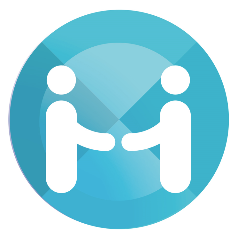 In your daily work, how do you partner with patients, their family members and carers?Introduce yourself to patients and carers whenever you interact with themSeek to involve patients and families/carers in care decisions to encourage patient centered decision making at the Bedside during handoverCommunication BoardCompletion of “About Me” formWhy is it important to partner with patients and consumer? Ethical and human rightImprove safety and quality of careMeet the patient needs and preferencesImprove health outcomesPatients satisfaction and positive experience How do you identify and link patients of Aboriginal and Torres Strait origin with suitable support services?On admission and recorded in IPMReferral to Aboriginal Hospital Liaison Officer 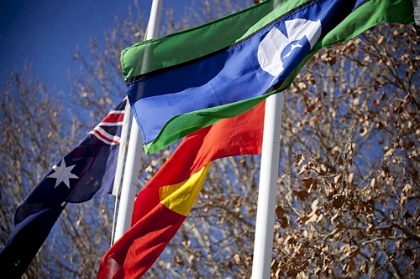 What do you do if a patient would like to see a copy of their care plan? Notify NUM/NIC to explain the processProvide a copy of the FOI formBeing Accreditation Ready means that …If you have specific questions or requests about accreditation readiness, please email: BestCare@wh.org.au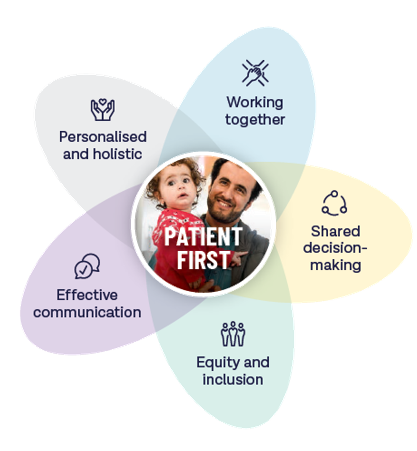 At which point in a patient’s care journey is it most appropriate to identify their cultural and language needs? On Admission/initial contact with Western Health 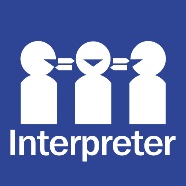 Are you aware that patient rights and responsibilities are outlined as part of the Australian Charter of Healthcare Rights? How would you access a copy of the Charter? Yes - Information found on the internet sitePosters are visible on the ward and brochures for Victoria are available Where do you refer a patient who wanted to make a complaint? Refer to NUM/NIC Feedback Form – paper or websiteHow would you suggest a patient provide feedback on their care? Paper Feedback FormEmail: feedback@wh.org.auFeedback Form on website Refelctive Question …Describe an improvement in your area that was informed by patient feedback...Being Accreditation Ready means that in your area …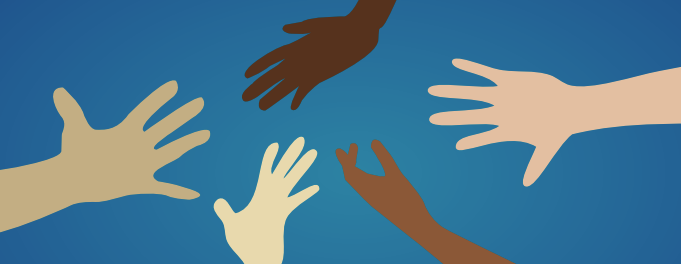 Are there resources I can access? 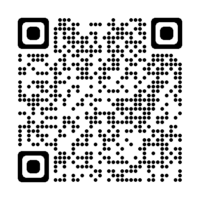 Resources are available on the Live Best Care site. Click here  or use the QR code below to access the site.Pop Quiz …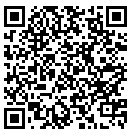 Have a go at a quick pop quiz on Communicating for Safety to test your knowlege! Click here or on the QR Code to access the quiz.